Western TriangleExplore a Costa Oeste dos EUA em uma viagem de 8 dias, visitando Los Angeles, Las Vegas, o Grand Canyon, Monument Valley e outros destinos incríveis. Descubra paisagens deslumbrantes, desde a Hollywood Boulevard até o espetáculo de cores do Bryce Canyon. Desfrute de cassinos, entretenimento e cultura em Las Vegas, e termine a aventura na agitada Los Angeles. Uma experiência única no oeste americano.VALORES EM DOLÁRES AMERICANOS POR PESSOA convertidos em REAIS ao câmbio do dia do fechamento da venda. Valores sujeitos a alterações sem aviso prévio. Disponibilidades sujeitas a confirmação. Os valores dos pacotes aqui citados não são válidos para feriados e datas comemorativas. Saídas para um mínimo de 2 passageiros viajando juntos. Reservamos o direito de corrigir possíveis erros de digitação.Importante: A classificação dos hotéis é regida pelas normas de cada país, o que pode resultar em variações em relação às categorias mencionadas anteriormente. Isso acontece porque diferentes nações possuem critérios próprios para avaliar e categorizar estabelecimentos hoteleiros, levando em conta aspectos específicos e prioridades regionais. Portanto, ao reservar, é importante estar ciente dessas variações para tomar decisões informadas sobre onde se hospedar.ITINERÁRIO DETALHADODia 01 | Los Angeles (chegada)Refeições: +++Bem-vindo a Los Angeles, a capital da indústria cinematográfica e televisiva, uma meca cultural em crescimento com mais de 300 museus e um clima sempre agradável! Após a chegada ao aeroporto, recepção e traslado ao hotel. (Check-in disponível a partir das 14:00 horas).Dia 02 | Los AngelesRefeições: Café da manhã.Nesta manhã, explore Los Angeles durante um tour pela cidade de meio dia, incluindo a famosa Hollywood Boulevard, o Teatro Chinês Grauman, o "Caminho da Fama" e a Sunset Strip. Tarde livre para relaxar no hotel.Dia 03 | Los Angeles - Las Vegas (270 mi / 435 km)Refeições: Café da manhã.Embarque no ônibus em Los Angeles, acomode-se e aproveite a paisagem enquanto viaja pelo deserto em direção ao paraíso artificial de Las Vegas. Desfrute deste resort da cidade, que oferece cassinos ininterruptos, entretenimento fabuloso, ótimos restaurantes e atrações.Dia 04 | Las VegasRefeições: Café da manhã.Desfrute de um dia de lazer em Las Vegas. Visite alguns dos hotéis espetaculares, participe de uma das muitas excursões opcionais oferecidas ou simplesmente relaxe à beira da piscina. Las Vegas tem algo para todos, então aproveite o dia inteiro para explorar esta cidade mundialmente famosa.Dia 05 | Las Vegas - Mammoth Lakes (347 milhas / 559 km)Refeições: Café da manhã.Hoje, viaje pelo Deserto de Mojave antes de subir para as High Sierras e o resort de Mammoth Lakes*. Este resort pitoresco é famoso tanto como destino de verão quanto de inverno e oferece paisagens deslumbrantes e vistas deslumbrantes das áreas circundantes.Dia 06 | Mammoth Lakes - Área de Yosemite (109 milhas / 175 km)Refeições: Café da manhã.Viaje uma curta distância através das High Sierras até o Parque Nacional de Yosemite, o destino turístico natural mais popular da Califórnia. Desfrute dos destaques do parque, incluindo o Vale de Yosemite com suas altas falésias e cachoeiras. O parque também é conhecido por sua vida selvagem: mulas, veados, coiotes, esquilos, gaivotas e ocasionalmente até ursos.Dia 07 | Yosemite - Carmel - 17Mile Drive - Monterey - San Francisco (286 mi / 459 km)Refeições: Café da manhã.Deixando a área de Yosemite, siga para o oeste até Carmel, localizada no Oceano Pacífico. A partir desta vila pitoresca e encantadora, siga pela impressionante 17-Mile Drive*, conhecida por seus campos de golfe exclusivos, belas vistas e fauna distinta, até Monterey, a primeira capital da Califórnia. Continue ao norte até "A Cidade pela Baía".Dia 08 | San FranciscoRefeições: Café da manhã.Nesta manhã, desfrute de um passeio turístico pela cidade em uma das cidades mais bonitas da América, incluindo destaques como a Union Square, Chinatown, o Parque Golden Gate e o Fisherman's Wharf, com vista para a infame Ilha de Alcatraz na baía. Tarde livre ou embarque em um passeio opcional até a pitoresca vila de Sausalito.Dia 09 | San Francisco (partida)Refeições: Café da manhã.Café da manhã. Diária encerra-se às 11:00 horas. Em horário adequado traslado ao aeroporto para embarque em voo de seu destino. Fim dos nossos serviços.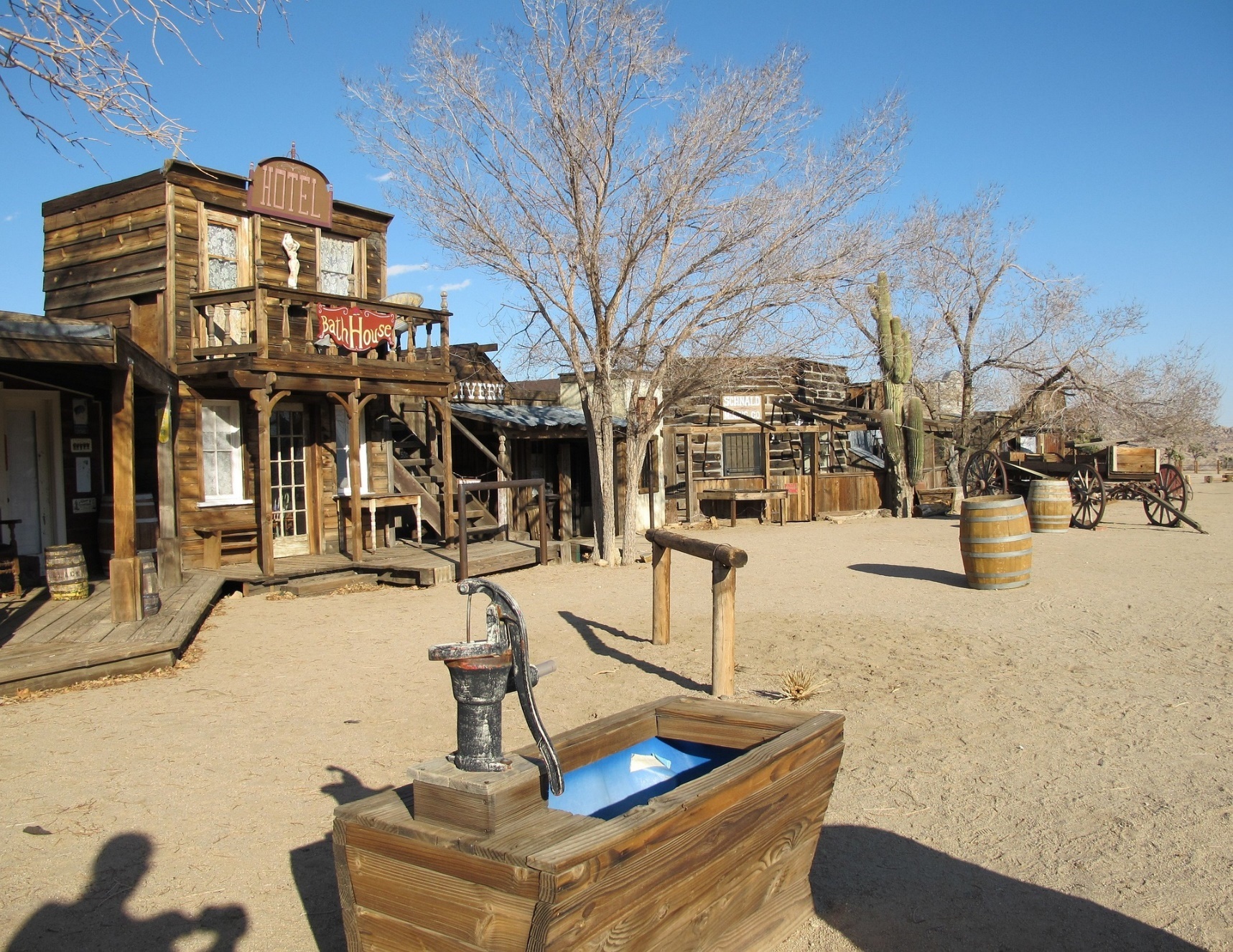 ITINERÁRIO RESUMIDOITINERÁRIO RESUMIDOITINERÁRIO RESUMIDODia 01 | Los Angeles (Chegada)Dia 04 | Las VegasDia 07 | Yosemite - Carmel - 17-Mile Drive - Monterey - San FranciscoDia 02 | Los AngelesDia 05 | Las Vegas - Mammoth LakesDia 08 | San FranciscoDia 03 | Los Angeles - Las VegasDia 06 | Mammoth Lakes - Área de YosemiteDia 09 | San Francisco (partida)DATAS DE SAÍDAS – 2024DATAS DE SAÍDAS – 2024TOUR REGULARTOUR REGULARTOUR REGULARTOUR REGULARDATAS DE SAÍDAS – 2024DATAS DE SAÍDAS – 2024CATEGORIASINGLEDUPLOTRIPLOABR: 01MAI: 13JUN: 03, 14JUL: 08, 19, 22AGO: 05, 09, 12, 16SET: 02, 13, 16, 30→ TURÍSTICA 3*3.1202.2351.999HOSPEDAGEM - HOTÉIS PREVISTOS OU SIMILARESHOSPEDAGEM - HOTÉIS PREVISTOS OU SIMILARESCIDADETURÍSTICALOS ANGELESHilton Los Angeles Airport 4*LAS VEGASLuxor Hotel & Casino 4*MAMMOTH LAKESMammoth Mountain Inn 3*YOSEMITE AREAHoliday Inn Express & Suites Chowchilla 4*, Best Western Orchard Inn 3*SAN FRANCISCOHilton Union Square 4*O PROGRAMA INCLUIO PROGRAMA NÃO INCLUIHospedagem nos hotéis mencionados ou similares em apartamento STANDARD;Café da manhã servido diariamente;Traslado aeroporto/hotel/aeroporto REGULAR com acompanhamento de motorista falando inglês;Passeios REGULARES com de guia local falando ESPANHOL (de acordo com as datas de saídas); Ingressos para os locais de visita de acordo com o programa - 17-Mile Drive e todos os Parques Nacionais;Assistência em português 24 horas; 07 dias da semana no telefone emergencial da ATOM RESERVATIONS;CAFÉ DA MANHÃ: Dependendo das diretrizes locais de saúde em vigor no momento da viagem, algumas refeições de café da manhã podem ser oferecidas em um formato de "pegar e levar" em sacolas, através de cartões-presente da Starbucks ou podem ser omitidas.Passagem aérea internacional e voos domésticos;Cartão de assistência de viagem (seguro viagem);Gastos com refeições e bebidas não mencionadas no roteiro;Despesas com passaportes, vistos, impostos e de caráter pessoal;É costume dar gorjetas sobre passeios turísticos. Em geral, é recomendado US$ 5,00 por pessoa/dia para o guia, US$ 3,00 para o condutor e US$ 2,00 para cada bagagem que o carregador de malas levar;Qualquer item não mencionado como incluído;IMPORTANTE: Traslados entre hotel e aeroportos com motorista em inglês. Não há guia ou acompanhante em português. O Circuito se limita a uma mala de viagem e uma maleta de mão por pessoa.DOCUMENTAÇÃO NECESSÁRIAPOLÍTICA DE CANCELAMENTO ANTES DA PARTIDADocumentos Necessários: Brasileiros precisam de passaporte com validade mínima de 01 (um) ano.Para menores de 18 (dezoito) anos é obrigatória à autorização do pai e da mãe. Nos casos em que esteja viajando na companhia de apenas um dos pais é necessário autorizado por escrito do outro;Visto/Vacina - Brasileiros NECESSITAM de visto para estadia de até 90 dias (turismo e/ou negócios). Seguro de saúde de viagem: Obrigatório, e que cubra despesas médicas e emergências durante a sua estadia;o CIV (Certificado Internacional da Vacina) obrigatório;COVID-19 - verifique as informações recentes sobre as política contra a COVID-19;Até 50 dias antes da chegada sem nenhuma sobretaxa.De 49 a 35 dias       10% do valor total da reserva;De 34 a 01 dia         50% do valor total da reserva;No show                100% do valor total da reserva;IMPORTANTE: as políticas de cancelamento poderão sofrer alterações por cada rede hoteleira ou fornecedores participantes nesse roteiro.